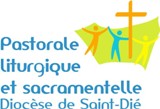 LUNDI  25 JANVIER 2016 de 9h30  à 16h30avec le Père Herbert MISCHLER, Rédemptoriste au  diocèse de Strasbourg« ACCOMPAGNER DANS LE DEUIL »Prêtres, laïcs, la mort nous touche et nous interpelle :Quelle est notre espérance face à la mort ?Que nous dit l’Eglise ?Comment manifester cette espérance aux familles éprouvées par un deuil ?°°°°°°°°°°°°°°°°°°°°°°°°°°°°°°°°°°°°°°°°°°°°°°°°MARDI 26 JANVIER de 9h30 à 16h30 avec Jacques WERSINGER, prêtre au diocèse de Reims « PRENDRE LA PAROLE DEVANT UNE ASSEMBLEE LORS DES FUNERAILLES »Le fond : quelle parole lors des funérailles chrétiennes ?La forme : parler pour « dire quelque chose à l’assemblée»                                                        °°°°°°°°°°°°°°°°°°°°°°°°°°°°°°°°°°°°°°°°°°°°°°°°°°°°°Rendez-vous à la Maison diocésaine à EPINAL, 29 rue François de NeufchâteauPrix de la journée : 18 euros repas compris (possibilité de prise en charge par les paroisses)Renseignements  et inscriptions :              Sr Marie-Antoinette Simonin 38, rue Jules Ferry 88600 BRUYERES Tél : 09 66 11 35 22         courriel : antoinette.simonin88@orange.frN.B. La première journée s’adresse davantage aux nouvelles équipes ou aux nouveaux membres des équipes et la deuxième aux équipes confirmées, aux guides.  Cependant, ceux et celles qui le souhaitent peuvent participer aux deux journées.Talon d’inscription à rendre pour le 18 janvierNom et prénom : ……………………………………………………………………………………...............................................Paroisse : ……………………………………………………………………………………………………………………………………………..Courriel  ou téléphone : ………………………………………………………………………………………………………………..Participera à la journée du  25  janvier :       	OUI            	 NON                  prendra le repas :       OUI      NONParticipera à la journée du  26  janvier :       	OUI            	 NON                  prendra le repas :       OUI      NON